Publicita Fondu malých projektůPromocja Funduszu małych projektówPRAVIDLA PRO SPRÁVNÉ ZAJIŠTĚNÍ PUBLICITY PROJEKTUZASADY PRAWIDŁOWEGO ZAPEWNIENIA PROMOCJI PROJEKTU Platí zásada, že poskytnutí dotace z programu musí být dostatečně prezentováno a zviditelněno.Pravidla pro publicitu projektů financovaných v rámci programu jsou upravena v čl. 36, odst. 4 a 5 nařízení(EU) 2021/1059 (nařízení Interreg), čl. 47 a příloze č. IX nařízení (EU) 2021/1060 (obecné nařízení).Povinnosti jsou závazné pro všechny partnery, kteří získávají dotaci z programu.Obowiązuje zasada, że przyznanie dofinansowania z programu musi być odpowiednio prezentowane i uwidocznione. Zasady promocji projektów finansowanych w programie określają przepisy art. 36, ust. 4 i 5 rozporządzenia (UE) 2021/1059 (rozporządzenie Interreg), art. 47 oraz załącznik nr IX rozporządzenia (UE) 2021/1060 (rozporządzenie ogólne). Obowiązki są wiążące dla wszystkich partnerów projektu otrzymujących dofinansowanie z programu. Hlavní příjemce zajišťuje celkovou koordinaci publicity pro projekt na obou stranách hranice. Pokud projekt obdrží dotaci z programu, zajistí partneři, aby byly veřejnost i subjekty účastnící se projektu o této dotaci informovány.Výdaje na publicitu jsou způsobilé k financování z EFRR, pokud jsou zahrnuty v rozpočtu. Je proto vhodné, aby partner s příslušnými orgány (Správce FMP) konzultoval již při přípravě žádosti o podporu, jaké povinnosti týkající se propagace bude muset splnit, pokud mu bude dotace udělena, a tyto aktivity zahrnul do rozpočtu. V projektech rozlišujeme opatření pro zajištění povinné a nepovinné publicity. Nástroje pro zajištění povinné publicity jsou specifikována výše uvedenými nařízeními EU. Nepovinná publicita spočívá v tom, že si partneři mohou dle potřeb projektu zvolit propagaci nad rámec povinné publicity. Pokud se takto rozhodnou, pak i jednotlivé nástroje nepovinné publicity musí splňovat veškerá pravidla pro vzhled a umísťování loga dle manuálu k použití loga programu. V opačném případě se partneři vystavují riziku finančních oprav. Neplnění pravidel pro správné zajištění publicity projektu/části projektu, ani po výzvě, může vést k nevyplacení části dotace, příp. navrácení již vyplacených prostředků, jak je uvedeno níže v této kapitole. Hlavní příjemce je povinen spolupracovat na žádost poskytovatele dotace na aktivitách souvisejících s publicitou programu. Partneři jsou povinni poskytnout součinnost při propagaci projektů v realizaci a zrealizovaných projektů v přiměřené míře, a to tak, že neponese nadbytečné finanční náklady na tuto součinnost. Główny Beneficjent zapewnia koordynację promocji projektu po obu stronach granicy. Jeśli projekt otrzyma dofinansowanie z programu, partnerzy zapewnią, aby społeczeństwo i podmioty uczestniczące w projekcie były informowane o tym dofinansowaniu. Wydatki na promocję są kwalifikowalne do dofinansowania z EFRR, jeśli są uwzględnione w budżecie. Wskazane jest zatem, aby partner, przygotowując wniosek o dofinansowanie, skonsultował z odpowiednimi instytucjami (Zarządzającego FMP), właściwe podmioty regionalne), jakie obowiązki dotyczące promocji będzie musiał spełnić w przypadku przyznania mu dofinansowania i uwzględnił te działania w budżecie. W projektach rozróżniane są obowiązkowe i nieobowiązkowe działania promocyjne. Obowiązkowe narzędzia promocyjne są określone w wyżej wymienionych rozporządzeniach UE. Nieobowiązkowa promocja polega na tym, że partnerzy mogą zdecydować się na promocję wykraczającą poza zakres obowiązkowej promocji zgodnie z potrzebami projektu. Jeśli zdecydują się na takie rozwiązanie, poszczególne narzędzia nieobowiązkowej promocji muszą również spełniać wszystkie zasady dotyczące wyglądu i umieszczania logotypu zawarte w Instrukcji używania logotypu programu. W przeciwnym razie partnerzy wystawiają się na ryzyko korekt finansowych. Brak spełnienia zasad właściwego zapewnienia promocji projektu/części projektu, nawet po wezwaniu, może skutkować niewypłaceniem części dofinansowania lub zwrotem już wypłaconych środków, co zostało opisane w dalszej części niniejszego rozdziału. Główny Beneficjent, na wniosek podmiotu udzielającego dofinansowania, zobowiązany jest do współpracy przy działaniach związanych z promocją programu. Partnerzy zobowiązani są do współdziałania w ramach promocji realizowanych i zrealizowanych projektów w adekwatnym stopniu, czyli nie ponosząc żadnych dodatkowych kosztów finansowych z tytułu takiego współdziałania. LOGA POUŽÍVANÁ V RÁMCI PROGRAMU LOGOTYP STOSOWANY W PROGRAMIE Veškerá loga jsou k dispozici ke stažení na stránkách programu www.cz-pl.eu spolu s manuálem pro jejich použití. Logo programu se skládá ze symbolu EU, informace o spolufinancování z Evropské unie, označení Interreg a názvu programu. Logo může být ve třech jazykových verzích: anglická, česká a polská v souladu s grafickými normami stanovenými v Manuálu k použití loga programu dostupným na stránkách programu. 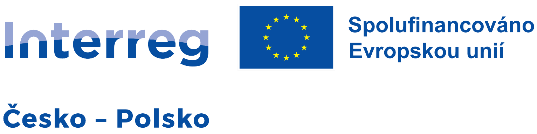 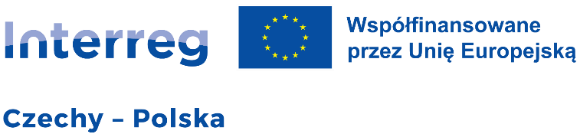 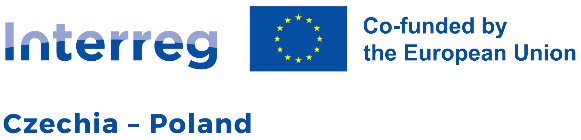 Symbol EU jako součást loga programu musí mít vždy nejméně stejnou velikost, měřeno buď na výšku nebo na šířku, jako všechna ostatní loga použitá na povinném nástroji publicity. Pro omezení chybovosti při zobrazování loga programu doporučujeme vycházet z šablon pro povinné nástroje a z doporučení, které jsou zveřejněny na stránkách programu www.cz-pl.eu. Doprovodný znak není součástí loga programu. Vždy je používán samostatně (např. v rámci propagace na webových stránkách partnerů) a jeho použití není povinné. 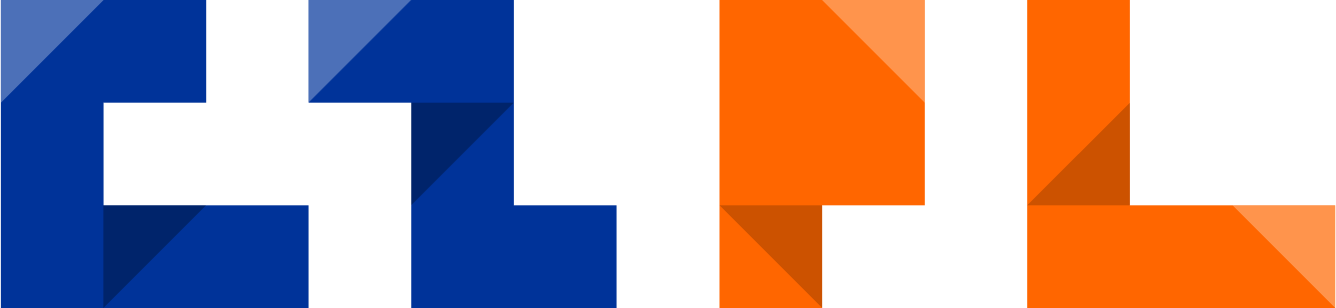 Wszystkie logotypy można pobrać ze strony internetowej programu www.cz-pl.eu/pl/ wraz z instrukcją ich stosowania. Logotyp programu składa się z symbolu Unii Europejskiej, informacji o dofinansowaniu z Unii Europejskiej, terminu Interreg i nazwy programu. Logotyp może występować w trzech wersjach językowych: angielska, czeska i polska, zgodnie z normami graficznymi określonymi w Instrukcji używania logotypu programu dostępnej na stronie programu. Symbol UE jako element logotypu programu musi mieć zawsze co najmniej taką samą wielkość, mierzoną na wysokość lub szerokość, jak wszystkie inne logotypy zastosowane na obowiązkowym narzędziu promocji. Aby zmniejszyć liczbę błędów podczas umieszczania logo programu, zalecamy korzystać z szablonów dla obowiązkowych narzędzi i ze zaleceń, które są opublikowane na stronie internetowej programu www.cz-pl.eu/pl/. Towarzyszący znak nie jest częścią logo programu. Używany jest odrębnie (np. przy promocji na stronach internetowych partnerów) oraz jego użycie nie jest obowiązkowe. ZAJIŠTĚNÍ POVINNÉ PUBLICITY Povinné nástroje a komunikační aktivity jsou stanoveny nařízením Interreg a obecným nařízením a jsou závazné pro všechny partnery. Jiné, než níže uvedené komunikační nástroje a aktivity nejsou povinné a jsou považovány za nepovinnou publicitu. Povinné nástroje jsou: plakát minimální velikosti A3 nebo rovnocenné elektronické zobrazovací zařízení; webová stránka nebo stránka na sociálních sítích; prohlášení zdůrazňující podporu z fondu Interreg na dokumentech a komunikačních materiálech určených pro širokou veřejnost nebo pro účastníky projektových aktivit. ZAPEWNIENIE OBOWIĄZKOWEJ PROMOCJI Obowiązkowe narzędzia i działania komunikacyjne zostały określone w rozporządzeniu Interreg oraz rozporządzeniu ogólnym i są wiążące dla wszystkich partnerów. Narzędzia i działania promocyjne inne niż wymienione poniżej nie są obowiązkowe i są uważane za promocje nieobowiązkową. Narzędzia obowiązkowej promocji są: plakat w formacie minimum A3 lub podobnej wielkości elektroniczny wyświetlacz/ekran; strona internetowa lub strona w mediach społecznościowych; zamieszczenie w widoczny sposób informacji o wsparciu z funduszu Interreg w dokumentach i materiałach informacyjnych dotyczących wdrażania operacji Interreg, przeznaczonych dla opinii publicznej lub uczestników działań projektu. Při využití všech nástrojů povinné i nepovinné publicity musí být respektována grafická pravidla pro jejich zpracování, která jsou uvedena v manuálu použití loga programu na webových stránkách programu www.cz-pl.eu. Wykorzystując wszystkie narzędzia obowiązkowe i nieobowiązkowe promocji należy przestrzegać zasad graficznych dotyczących ich opracowania, które zostaly określone w instrukcji używania logotypu programu dostępnej na stronie internetowej programu www.cz-pl.eu/pl/. Plakát minimální velikosti A3 nebo rovnocenné elektronické zobrazovací zařízení Příjemce má povinnost umístit na místě snadno viditelném pro veřejnost, alespoň jeden plakát o minimální velikosti A3 nebo rovnocenné elektronické zobrazovací zařízení s informacemi o projektu. Tuto povinnost doporučuje splnit ihned po zahájení realizace projektu. Minimální informace, které na musí být zveřejněny, jsou následující: název projektu; hlavní cíl projektu; logo programu. Plakát může být zhotoven na jiném nosiči, než je papír. Může jít např. o desku, plachtu apod. při zachováním minimální velikosti A3. Pokud příjemce realizuje více projektů v jednom místě z jednoho programu, je možné pro všechny tyto projekty umístit pouze jeden plakát o minimální velikosti A3, a to při zachování dostatečné čitelnosti všech textů. V případě elektronického zobrazovacího zařízení, které bude zobrazovat informace o více projektech, mohou informace (jednotlivé plakáty) na obrazovce rotovat. Plakát nebo elektronické zobrazovací zařízení musí být umístěn/o minimálně po celou dobu fyzické realizace projektu. V případech, kdy nelze umístit plakát v místě realizace projektu (např. projekty zaměřené na práci různě v terénu apod.), je možné plakát umístit v sídle příjemce. Plakat o minimalnym formacie A3 lub podobnej wielkości wyświetlacz elektroniczny Beneficjent jest zobowiązany do umieszczenia w miejscu widocznym dla publiczności przynajmniej jednego plakatu o minimalnym formacie A3 lub podobnej wielkości elektronicznego wyświetlacza z informacjami o projekcie. Zaleca się, aby bowiązek ten został spełniony niezwłocznie po rozpoczęciu realizacji projektu. Minimalny zakres informacji, które muszą być umieszczone, jest następujący: tytuł projektu; główny cel projektu; logotyp programu. Plakat może być zastąpiony innym nośnikiem, na którym będą wyświetlone informacje, np. płytą, billboardem, plandeką itp. przy zachowaniu minimalnego formatu A3. Jeżeli beneficjent realizuje w jednym miejscu kilka projektów w ramach jednego programu, to dla wszystkich tych projektów można umieścić tylko jeden plakat o minimalnym formacie A3, przy zachowaniu odpowiedniej czytelności wszystkich tekstów. W przypadku elektronicznego wyświetlacza, który będzie wyświetlać informacje o kilku projektach, informacje/plakaty/na ekranie mogą się regularnie zmieniać. Plakat lub elektroniczny wyświetlacz musi być umieszczony przez cały okres rzeczywistej realizacji projektu. W przypadkach, gdy umieszczenie plakatu w miejscu realizacji projektu nie jest możliwe (np. projekty obejmujące roboty w różnych miejscach w terenie itp.), plakat może zostać umieszczony w siedzibie beneficjenta. Webová stránka, post na sociální síti Všichni příjemci jsou navíc povinni informovat o podpoře získané z programu tím, že informaci o ní zveřejní na své oficiální internetové stránce, pokud taková stránka existuje, a na sociálních sítích, pokud příjemce nějakou sociální síť využívá. Minimální informace, které musí být zveřejněny, jsou následující: název projektu; stručný popis projektu; hlavní cíl a výsledky projektu; logo programu. Strona internetowa, strona w mediach społecznościowych Wszyscy beneficjenci są ponadto zobowiązani do informowania o dofinansowaniu otrzymanym z programu poprzez umieszczenie takiej informacji na swojej oficjalnej stronie internetowej, jeśli taka strona istnieje, oraz w mediach społecznościowych, jeśli beneficjent ich używa. Minimalny zakres informacji, które muszą być umieszczone, jest następujący: tytuł projektu; krótki opis projektu; główny cel i rezultaty projektu; logotyp programu. V případě sociálních sítí je tato povinnost splněna uveřejněním jednoho postu na jedné sociální síti informujícího o podpoře z EU, pokud příjemce takovým účtem/profilem na sociální síti disponuje. Příjemce zdokumentuje splnění této povinnosti vytvořením například printscreenu daného příspěvku nebo jiným způsobem za podmínky, že bude viditelný název sociální sítě, datum, kdy byla informace zveřejněna a obsah sdělení včetně loga programu. W przypadku mediów społecznościowych ten obowiązek jest spełniony poprzez umieszczenie jednego postu z ww. opisem projektu wraz z logotypem programu w widocznym miejscu, na profilu jednego portalu społecznościowego, jeśli beneficjent posiada konto/profil na danym portalu. Beneficjent udokumentuje spełnienie tego obowiązku poprzez wykonanie np. zrzutu ekranu danego konta/profilu lub udokumentuje w inny sposób, pod warunkiem, że będzie pokazana nazwa portalu społecznościowego, data publikacji oraz treść opisu wraz z logotypem programu. Prohlášení zdůrazňující podporu z fondu Interreg na dokumentech a komunikačních materiálech určených pro širokou veřejnost nebo pro účastníky projektových aktivit Partneři jsou povinni zvolit vhodnou formu propagace odpovídající charakteru projektu tak, aby bylo zajištěno, že cílové skupiny budou informovány o tom, že projekt je realizován v rámci programu, který je spolufinancován z fondu Interreg. Zamieszczenie w widoczny sposób informacji o wsparciu z funduszu Interreg w dokumentach i materiałach informacyjnych dotyczących wdrażania operacji Interreg, przeznaczonych dla opinii publicznej lub uczestników działań projektu Partnerzy mają obowiązek wybrania odpowiedniej formy promocji, odpowiadającej charakterowi projektu, tak aby stanowiło to gwarancję, że grupy docelowe zostaną odpowiednio poinformowane o realizacji projektu w ramach Programu, który jest współfinansowany z funduszu Interreg. Pravidla pro načasování zveřejňování nástrojů povinné publicity Pravidla týkající se zveřejňování nástrojů povinné publicity je nutno splnit co nejdříve od fyzického zahájení projektu. V případě plakátu A3 nebo rovnocenného elektronického zobrazovacího zařízení, je-li pro projekt relevantní, platí, že musí být vystaven/o po celou dobu realizace projektu. Zasady dotyczące terminu publikacji narzędzi obowiązkowej promocji Zasady dotyczące publikowania narzędzi obowiązkowej promocji należy spełnić jak najszybciej po rzeczywistym rozpoczęciu projektu. W przypadku plakatu formatu A3 lub podobnej wielkości elektronicznego wyświetlacza, jeśli dotyczy projektu, musi on być eksponowany przez cały czas trwania projektu. PRAVIDLA PRO NEPOVINNÉ NÁSTROJE, VOLITELNÉ KOMUNIKAČNÍ AKTIVITY Vedle povinných nástrojů publicity, jejichž používání je stanoveno nařízeními EU, mohou partneři v projektu používat další nástroje publicity. Tyto nástroje jsou volitelné, tzn. že jejich použití záleží na rozhodnutí partnerů. Stejně jako u povinných nástrojů publicity, tak i v případě nepovinných nástrojů publicity platí, že na nástroji musí být povinně uvedeno logo programu. Mimo to je možné na nástroj umístit i jiná loga. ZASADY DLA NIEOBOWIĄZKOWYCH NARZĘDZI, OPCJONALNYCH DZIAŁAŃ PROMOCYJNYCH Oprócz obowiązkowych narzędzi promocyjnych, których stosowanie określają przepisy UE, partnerzy projektu mogą korzystać z innych narzędzi promocyjnych. Narzędzia te są opcjonalne, tj. że ich wykorzystanie zależy od decyzji partnerów. Podobnie jak w przypadku obowiązkowych narzędzi promocji, tak i w przypadku nieobowiązkowych narzędzi promocji, na narzędziu należy umieścić obowiązkowo logo programu. Dodatkowo istnieje możliwość umieszczenia na narzędziu także innych logotypów. Mezi nástroje nepovinné publicity patří: Nieobowiązkowe narzędzia promocyjne obejmują: zajištění informovanosti o financování výstupů projektu (publikace, kalendář, mobilní aplikace apod.) z prostředků programu; články v tisku; příspěvky v rozhlasovém či TV vysílání; a další. FINANČNÍ OPRAVY Nastavení mechanismu finančních oprav za nedodržení pravidel publicity vychází z čl. 50 odst. 3 obecného nařízení. Chybujícímu partnerovi je vždy nejdříve umožněna náprava, než je přistoupeno k finanční opravě. Je-li náprava možná, je partner kontrolorem vyzván k nápravě ve stanovené lhůtě. Pokud nápravu ve lhůtě učiní, není přistoupeno k uplatnění finanční opravy. V případě všech pochybení v oblasti publicity platí následující pravidla: jakékoli pochybení podléhající finanční opravě musí být viditelné/rozpoznatelné pouhým okem. Porušení pravidel publicity, které není viditelné/rozpoznatelné pouhým okem, musí být v právním aktu zahrnuto mezi porušení ostatních povinností; k nápravě je vždy stanovena lhůta taková, aby bylo reálné v ní vykonat nápravu; procento finanční opravy je vyměřeno z výše dotace pro dotčeného partnera (včetně dotace ze státního rozpočtu, je-li relevantní) a sice v její aktuální výši v době pochybení dotčeného partnera; veškerá komunikace a dokumentace týkající se pochybení je uložena v monitorovacím systému. Pochybení jsou rozdělena do dvou typů: týkající se nástrojů povinné publicity, týkající se nástrojů nepovinné publicity. Pravidla pro řešení pochybení u nástrojů povinné publicity Při zjištění, že partner pochybil u některého z nástrojů povinné publicity, bude písemně vyzván Správcem FMP k nápravě. Lhůta k nápravě musí být úměrná době nezbytně nutné na zajištění nápravy. Poté bude uplatněn následující postup: dotčený partner nápravu ve stanovené lhůtě učiní – není uplatněna finanční oprava; dotčený partner nápravu ve stanovené lhůtě neučiní nebo ji učiní chybně – je uplatněna finanční oprava. U povinných nástrojů se má za to, že náprava je možná vždy, a to opravou chybně provedeného nástroje, nebo umístěním nástroje nového. Výjimkou mohou být některé již ukončené aktivity zejména v oblasti informovanosti veřejnosti a účastníků, u který zpětná náprava nemusí být možná. V případě, že dojde k poškození některého z nástrojů publicity cizí osobou, je příslušný partner povinen dát tento nástroj do původního stavu minimálně na dobu udržitelnosti projektu, pokud se na projekt vztahuje. Pro tyto případy doporučuje ŘO nástroje publicity pojistit standardním způsobem. zapewnienie świadomości o finansowaniu produktów projektu (publikacje, kalendarz, aplikacja mobilna itp.) ze środków programu; artykuły prasowe; materiały/spoty radiowe lub telewizyjne; inne. KOREKTY FINANSOWE Mechanizm korekt finansowych za nieprzestrzeganie zasad promocji wynika z art.36 ust. 6 rozporządzenia Interreg. Zanim zostanie nałożona korekta finansowa każdy partner ma możliwość podjęcia działań naprawczych. Partner zostanie przez kontrolera wezwany do naprawienia sytuacji w ustalonym terminie1. Jeśli dokona naprawy w terminie, korekta finansowa nie jest stosowana2.  W przypadku wszystkich uchybień w zakresie promocji obowiązują poniższe zasady: wszelkie uchybienia podlegające korekcie finansowej muszą być widoczne/rozpoznawalne gołym okiem. Naruszenia zasad promocji, które nie są widoczne/rozpoznawalne gołym okiem, muszą być ujęte w akcie prawnym wśród naruszeń innych obowiązków3; na podjęcie działań naprawczych zawsze przewidziany jest taki termin, że by było możliwe podjąć działania naprawcze; wartość procentowa korekty finansowej obliczana jest od kwoty dofinansowania dla danego partnera (łącznie z dofinansowaniem z budżetu państwa, jeśli dotyczy), a mianowicie w jej aktualnej wysokości w momencie popełnienia błędu przez danego partnera4;cała komunikacja oraz dokumentacja dotycząca uchybienia jest zapisana w systemie monitorującym. Błędy dzielą się na dwa rodzaje: dotyczące narzędzi obowiązkowej promocji, dotyczące narzędzi nieobowiązkowej promocji. Zasady postępowania w przypadku uchybień w zakresie narzędzi obowiązkowej promocji Jeżeli okaże się, że partner naruszył konkretną zasadę dotyczącą promocji w którymkolwiek z narzędzi obowiązkowej promocji, zostanie on na piśmie wezwany przez zarządca FMP do naprawienia sytuacji5. Termin na naprawę musi być adekwatny do czasu niezbędnego do zapewnienia naprawy. Następnie zastosowana zostanie następująca procedura: dany partner naprawi sytuację w wyznaczonym terminie - nie stosuje się korekty finansowej; dany partner nie dokona naprawy w wyznaczonym terminie lub zrobi to błędnie – stosowana jest korekta finansowa. W przypadku narzędzi obowiązkowych przyjmuje się, że naprawa jest zawsze możliwa poprzez poprawienie błędnie wykonanego narzędzia lub poprzez umieszczenie nowego narzędzia. Wyjątkiem mogą być niektóre działania, które zostały już zakończone, w szczególności w zakresie informowania opinii publicznej i uczestników, dla których korekta wsteczna może nie być możliwa. W przypadku uszkodzenia któregokolwiek z narzędzi promocji przez obcą osobę, dany partner zobowiązany jest do przywrócenia tego narzędzia do stanu pierwotnego co najmniej przez okres trwałości projektu, jeśli projektu dotyczy. Na ewentualność takich sytuacji IZ rekomenduje standardowe ubezpieczenie narzędzi promocji. Finanční opravy u nástrojů povinné publicity: Korekty finansowe dotyczące narzędzi obowiązkowej promocji: Pravidla pro uplatňování finančních oprav u nepovinných nástrojů publicityZasady stosowania korekt finansowych w przypadku nieobowiązkowych narzędzi promocjiPři zjištění, že partner pochybil na některém z nástrojů nepovinné publicity, je vyzván k nápravě ve lhůtě stanovené Správcem FMP. Lhůta musí být úměrná době nezbytně nutné na zajištění nápravy. Poté je uplatněn následující postup:Dotčený partner nápravu ve stanovené lhůtě učiní – není uplatněna finanční oprava. V případě, že nedojde k nápravě, je uplatněna finanční oprava.Jeżeli okaże się, że partner naruszył konkretną zasadę dotyczącą promocji na którymś z narzędzi nieobowiązkowych, zostanie on wezwany do naprawienia w terminie wyznaczonym przez Zarządca FMP. Termin musi być adekwatny do czasu niezbędnego do zapewnienia naprawy. Następnie stosowana jest następująca procedura:Dany partner dokona naprawy w wyznaczonym terminie - nie stosuje się korekty finansowej. W przypadku braku naprawy - stosowana jest korekta finansowa.Finanční opravy u nepovinných nástrojů publicity:Korekty finansowe dla narzędzi nieobowiązkowej promocji:Nedodržení požadavků na publicitu v denním tisku a v TV/rozhlasovém vysílání je sankcionováno pouze v případě, že partner vysílání v rozhlase/TV nebo článek v tisku financuje z rozpočtu projektu a má tudíž jako zadavatel právo a možnost výsledný produkt ovlivnit.Niespełnienie wymogów dotyczących promocji w prasie codziennej i w emisjach telewizyjnych/radiowych jest sankcjonowane tylko wtedy, gdy partner artykuł prasowy lub audycję w radiu/telewizji finansuje z budżetu projektu, a więc ma on jako zamawiający prawo i możliwość wpływu na produkt finalny.V případě prohlášení zdůrazňujícího podporu z fondu Interreg platí, že pokud na nějakém dokumentu nebo jiném prostředku komunikace s veřejností a s cílovými skupinami je uvedena publicita chybně nebo zcela chybí, nemusí to automaticky vést k udělení sankce. Pokud partner doloží, že byla veřejnost nebo cílové skupiny prostřednictvím jiných forem publicity dostatečně informovány (např. je-li v rámci seminářů, workshopů, školení, konferencí, výstav, veletrhů zajištěna správným způsobem vizuální identita programu použitím plakátu, roll upu, označením vystavovaných předmětů nebo polepu stánku apod., není nutné dávat sankci za chybějící publicitu na nějaké prezentaci nebo prezenční listině spojené s danou akcí).W przypadku informację o wsparciu z funduszu Interreg, jeżeli na jakimś dokumencie lub innym środku komunikacji z opinią publiczną i grupami docelowymi umieszczone są błędne elementy promocji lub ich całkowicie brak, nie musi to automatycznie skutkować nałożeniem sankcji. Jeżeli partner udokumentuje, że opinia publiczna lub grupy docelowe zostaly wystarczająco poinformowani w drodze innych form promocji (np. jeżeli w ramach seminariów, warsztatów, szkoleń, konferencji, wystaw, targów w prawidłowy sposób zapewniono wizualną identyfikację programu poprzez zastosowanie plakatu, rollupu, oznaczenie wystawianych przedmiotów lub obklejenie stoiska itp., nie ma konieczności nakładania sankcji z tytułu brakujących elementów promocji na jakiejś prezentacji lub liście obecności związanej z danym wydarzeniem).